เอกสารประกวดราคาซื้อด้วยวิธีประกวดราคาอิเล็กทรอนิกส์ (e – bidding)เลขที่ มทร.๒๑ค/งปม.๒๕๖๐  ประกวดราคาซื้อซื้อครุภัณฑ์ชุดฝึกปฏิบัติการระบบเบรคชนิดลมอัดที่ใช้กับรถไฟ จำนวน ๑ ชุด ด้วยวิธีประกวดราคาอิเล็กทรอนิกส์ (e – bidding)ตามประกาศ มหาวิทยาลัยเทคโนโลยีราชมงคลอีสานลงวันที่         กุมภาพันธ์ ๒๕๖๐-----------------------------------------มหาวิทยาลัยเทคโนโลยีราชมงคลอีสาน ซึ่งต่อไปนี้เรียกว่า “มหาวิทยาลัยฯ”  มีความประสงค์จะประกวดราคาซื้อครุภัณฑ์ชุดฝึกปฏิบัติการระบบเบรคชนิดลมอัดที่ใช้กับรถไฟ จำนวน ๑ ชุด ด้วยวิธีการประกวดราคาอิเล็กทรอนิกส์ ตามรายการดังนี้ครุภัณฑ์ชุดฝึกปฏิบัติการระบบเบรคชนิดลมอัดที่ใช้กับรถไฟ จำนวน ๑ ชุด          ซึ่งพัสดุที่จะซื้อนี้ต้องเป็นของแท้ ของใหม่ ไม่เคยใช้งานมาก่อน ไม่เป็นของเก่าเก็บ อยู่ในสภาพ        ที่จะใช้งานได้ทันที และมีคุณลักษณะเฉพาะตรงตามที่กำหนดไว้ในเอกสารประกวดราคาซื้อด้วยวิธีประกวดราคาอิเล็กทรอนิกส์ฉบับนี้ โดยมีข้อแนะนำ และข้อกำหนด ดังต่อไปนี้ ๑. เอกสารแนบท้ายเอกสารประกวดราคาอิเล็กทรอนิกส์    ๑.๑ รายละเอียดคุณลักษณะเฉพาะ     ๑.๒ แบบใบเสนอราคาที่กำหนดไว้ในระบบการจัดซื้อจัดจ้างภาครัฐด้วยอิเล็กทรอนิกส์     ๑.๓ สัญญาซื้อขายทั่วไป    ๑.๔ แบบหนังสือค้ำประกัน (๑) หลักประกันการเสนอราคา (๒) หลักประกันสัญญา       ๑.๕ บทนิยาม (๑) ผู้เสนอราคาที่มีผลประโยชน์ร่วมกัน (๒) การขัดขวางการแข่งขันราคาอย่างเป็นธรรม      ๑.๖ แบบบัญชีเอกสาร (๑) บัญชีเอกสารส่วนที่ ๑ (๒) บัญชีเอกสารส่วนที่ ๒ - ๒ –     ๒. คุณสมบัติของผู้เสนอราคา ๒.๑ ผู้เสนอราคาต้องผู้มีอาชีพขายพัสดุที่ประกวดราคาอิเล็กทรอนิกส์ดังกล่าว ๒.๒ ผู้เสนอราคาต้องไม่เป็นผู้ที่ถูกระบุชื่อไว้ในบัญชีรายชื่อผู้ทิ้งงานของทางราชการและ ได้แจ้งเวียนชื่อแล้ว หรือไม่เป็นผู้ที่ได้รับผลของการสั่งให้นิติบุคคลหรือบุคคลอื่นเป็นผู้ทิ้งงานตามระเบียบของทางราชการ ๒.๓ ผู้เสนอราคาต้องไม่เป็นผู้มีผลประโยชน์ร่วมกันกับผู้เสนอราคารายอื่น ณ วันประกาศประกวดราคาอิเล็กทรอนิกส์ หรือไม่เป็นผู้กระทำการอันเป็นการขัดขวางการแข่งขันราคาอย่างเป็นธรรม ตามข้อ ๑.๕๒.๔ ผู้เสนอราคาต้องไม่เป็นผู้ได้รับเอกสิทธิ์หรือความคุ้มกัน ซึ่งอาจปฏิเสธไม่ยอมขึ้นศาลไทย เว้นแต่รัฐบาลของผู้เสนอราคาได้มีคำสั่งให้สละสิทธิ์และความคุ้มกันเช่นว่านั้น ๒.๕ ผู้เสนอราคาต้องไม่เป็นผู้ที่ถูกประเมินสิทธิผู้เสนอราคาในสถานะที่ห้ามเข้าเสนอราคาและห้ามทำสัญญาตามที่ กวพ. กำหนด ๒.๖ บุคคลหรือนิติบุคคลที่จะเข้าเป็นคู่สัญญาต้องไม่อยู่ในฐานะเป็นผู้ไม่แสดงบัญชีรายรับรายจ่าย หรือแสดงบัญชีรายรับรายจ่ายไม่ถูกต้องครบถ้วนในสาระสำคัญ ๒.๗ บุคคลหรือนิติบุคคลที่จะเข้าเป็นคู่สัญญากับหน่วยงานภาครัฐซึ่งได้ดำเนินการจัดซื้อจัดจ้าง     ด้วยระบบอิเล็กทรอนิกส์ (e-Government Procurement : e-GP) ต้องลงทะเบียนในระบบอิเล็กทรอนิกส์ของกรมบัญชีกลาง ที่เว็บไซต์ศูนย์ข้อมูลจัดซื้อจัดจ้างภาครัฐ ๒.๘ คู่สัญญาต้องรับและจ่ายเงินผ่านบัญชีธนาคาร เว้นแต่การจ่ายเงินแต่ละครั้งซึ่งมีมูลค่าไม่เกินสามหมื่นบาทคู่สัญญาอาจจ่ายเป็นเงินสดก็ได้       ๓. หลักฐานการยื่นข้อเสนอ ผู้เสนอราคาจะต้องเสนอเอกสารหลักฐาน ยื่นมาพร้อมกับการเสนอราคาทางระบบจัดซื้อจัดจ้างภาครัฐด้วยอิเล็กทรอนิกส์ โดยแยกเป็น ๒ ส่วน คือ ๓.๑ ส่วนที่ ๑ อย่างน้อยต้องมีเอกสารดังต่อไปนี้       (๑) ในกรณีผู้เสนอราคาเป็นนิติบุคคล (ก) ห้างหุ้นส่วนสามัญหรือห้างหุ้นส่วนจำกัด ให้ยื่นสำเนาหนังสือรับรองการจดทะเบียน     นิติบุคคล บัญชีรายชื่อหุ้นส่วนผู้จัดการ ผู้มีอำนาจควบคุม (ถ้ามี) พร้อมรับรองสำเนาถูกต้อง (ข) บริษัทจำกัดหรือบริษัทมหาชนจำกัด ให้ยื่นสำเนาหนังสือรับรองการจดทะเบียนนิติบุคคล หนังสือบริคณห์สนธิ บัญชีรายชื่อกรรมการผู้จัดการ ผู้มีอำนาจควบคุม (ถ้ามี) และบัญชีผู้ถือหุ้นรายใหญ่ (ถ้ามี)     พร้อมรับรองสำเนาถูกต้อง-๓-       (๒) ในกรณีผู้เสนอราคาเป็นบุคคลธรรมดาหรือคณะบุคคลที่มิใช่นิติบุคคลให้ยื่น สำเนาบัตรประจำตัวประชาชนของผู้นั้น สำเนาข้อตกลงที่แสดงถึงการเข้าเป็นหุ้นส่วน (ถ้ามี) สำเนาบัตรประจำตัวประชาชน     ของผู้เป็นหุ้นส่วน พร้อมทั้งรับรองสำเนาถูกต้อง        (๓) ในกรณีผู้เสนอราคาเป็นผู้เสนอราคาร่วมกันในฐานะเป็นผู้ร่วมค้า ให้ยื่นสำเนาสัญญา     ของการเข้าร่วมค้า สำเนาบัตรประจำตัวประชาชนของผู้ร่วมค้า และในกรณีที่ผู้เข้าร่วมค้าฝ่ายใดเป็นบุคคลธรรมดา     ที่มิใช่สัญชาติไทย ก็ให้ยื่นสำเนาหนังสือเดินทาง หรือผู้ร่วมค้าฝ่ายใดเป็นนิติบุคคล ให้ยื่นเอกสารตามที่ระบุไว้ใน (๑)       (๔) เอกสารเพิ่มเติมอื่น ๆ	 (๔.๑) สำเนาใบทะเบียนพาณิชย์   (๔.๒) สำเนาใบทะเบียนภาษีมูลค่าเพิ่ม        (๕) บัญชีเอกสารส่วนที่ ๑ ทั้งหมดที่ได้ยื่นพร้อมกับการเสนอราคาทางระบบจัดซื้อจัดจ้างภาครัฐด้วยอิเล็กทรอนิกส์ ตามแบบในข้อ ๑.๖ (๑) โดยไม่ต้องแนบในรูปแบบ PDF File (Portable Document) ๓.๒ ส่วนที่ ๒ อย่างน้อยต้องมีเอกสารดังต่อไปนี้        (๑) แคตตาล็อกและหรือแบบรูปรายการละเอียดคุณลักษณะเฉพาะ ตามข้อ ๔.๔	               (๒) หนังสือมอบอำนาจซึ่งปิดอากรแสตมป์ตามกฎหมายในกรณีที่ผู้เสนอราคามอบอำนาจ       ให้บุคคลอื่น ลงลายมือชื่ออิเล็กทรอนิกส์ หรือหลักฐานแสดงตัวตนของผู้เสนอราคา ในการเสนอราคาทางระบบจัดซื้อจัดจ้างภาครัฐด้วยอิเล็กทรอนิกส์ แทน  			 (๓) หลักประกันการเสนอราคา ตามข้อ ๕    	               (๔) บัญชีเอกสารส่วนที่ ๒ ทั้งหมดที่ได้ยื่นพร้อมกับการเสนอราคาทางระบบจัดซื้อจัดจ้างภาครัฐด้วยอิเล็กทรอนิกส์ ตามแบบในข้อ ๑.๖ (๒) โดยไม่ต้องแนบในรูปแบบ PDF File (Portable Document)                 ๔. การเสนอราคา                       ๔.๑ ผู้เสนอราคาต้องยื่นข้อเสนอและเสนอราคาทางระบบจัดซื้อจัดจ้างภาครัฐด้วยอิเล็กทรอนิกส์ ตามแบบที่กำหนดไว้ในเอกสารประกวดราคาซื้อด้วยวิธีประกวดราคาอิเล็กทรอนิกส์นี้ โดยไม่มีเงื่อนไขใด ๆ ทั้งสิ้น    และจะต้องกรอกข้อความให้ถูกต้องครบถ้วน ลงลายมือชื่ออิเล็กทรอนิกส์ หรือหลักฐานแสดงตัวตนของผู้เสนอราคา โดยไม่ต้องแนบใบเสนอราคาในรูปแบบ PDF File (Portable Document Format)                        ๔.๒ ผู้เสนอราคาจะต้องเสนอราคาเป็นเงินบาท และเสนอราคาเพียงราคาเดียว โดยเสนอราคารวมและหรือราคาต่อหน่วย และหรือต่อรายการ ตามเงื่อนไขที่ระบุไว้ท้ายใบเสนอราคาให้ถูกต้อง โดยคิดราคารวมทั้งสิ้น   ซึ่งรวมค่าภาษีมูลค่าเพิ่มและภาษีอากรอื่น ค่าขนส่ง ค่าจดทะเบียน และค่าใช้จ่ายอื่น ๆ ทั้งปวง จนกระทั่งส่งมอบพัสดุให้   ณ มหาวิทยาลัยเทคโนโลยีราชมงคลอีสาน -๔-ราคาที่เสนอจะต้องเสนอกำหนดยืนราคาไม่น้อยกว่า ๑๘๐ วัน นับแต่วันเสนอราคา             โดยภายในกำหนดยืนราคา ผู้เสนอราคาต้องรับผิดชอบราคาที่ตนได้เสนอไว้และจะถอนการเสนอราคามิได้                      ๔.๓ ผู้เสนอราคาจะต้องเสนอกำหนดเวลาส่งมอบพัสดุ ไม่เกิน  ๑๘๐ วัน นับถัดจากวันลงนาม         ในสัญญาซื้อขาย                     ๔.๔ ผู้เสนอราคาจะต้องส่งแคตตาล็อกและหรือแบบรูปรายการละเอียดคุณลักษณะเฉพาะ          ของครุภัณฑ์ชุดฝึกปฏิบัติการระบบเบรคชนิดลมอัดที่ใช้กับรถไฟ จำนวน ๑ ชุด ไปพร้อมการเสนอราคาทางระบบจัดซื้อจัดจ้างภาครัฐด้วยอิเล็กทรอนิกส์ เพื่อประกอบการพิจารณา หลักฐานดังกล่าวนี้ มหาวิทยาลัยฯ จะยึดไว้เป็นเอกสารของทางราชการ๔.๕ ก่อนการเสนอราคา ผู้เสนอราคาควรตรวจดูร่างสัญญา รายละเอียดคุณลักษณะเฉพาะฯลฯ      ให้ถี่ถ้วนและเข้าใจเอกสารประกวดราคาอิเล็กทรอนิกส์ทั้งหมดเสียก่อนที่จะตกลงยื่นข้อเสนอตามเงื่อนไขในเอกสารประกวดราคาอิเล็กทรอนิกส์                    ๔.๖ ผู้เสนอราคาจะต้องยื่นข้อเสนอและเสนอราคา ทางระบบจัดซื้อจัดจ้างภาครัฐด้วยอิเล็กทรอนิกส์ในวันที่           กุมภาพันธ์ พ.ศ. ๒๕๖๐ ระหว่างเวลา ๐๘.๓๐ น. ถึง ๑๖.๓๐ น. เมื่อพ้นกำหนดเวลายื่นข้อเสนอและเสนอราคาแล้ว จะไม่รับเอกสารการยื่นข้อเสนอและการเสนอราคาใด ๆ โดยเด็ดขาดคณะกรรมการพิจารณาผลการประกวดราคาอิเล็กทรอนิกส์ จะดำเนินการตรวจสอบคุณสมบัติของ               ผู้เสนอราคาแต่ละรายว่า เป็นผู้เสนอราคาที่มีผลประโยชน์ร่วมกันกับผู้เสนอราคารายอื่น ตามข้อ ๑.๕ (๑)                  ณ วันประกาศประกวดราคาหรือไม่ หากปรากฏต่อคณะกรรมการพิจารณาผลการประกวดราคาอิเล็กทรอนิกส์ก่อนหรือ ในขณะที่มีการพิจารณาข้อเสนอว่า มีผู้เสนอราคาเสนอรายใดกระทำการอันเป็นการขัดขวางการแข่งขันราคา อย่างเป็นธรรมตามข้อ ๑.๕ (๒) และคณะกรรมการฯ เชื่อว่ามีการกระทำอันเป็นการขัดขวางการแข่งขันราคาอย่างเป็นธรรม คณะกรรมการฯ จะตัดรายชื่อผู้เสนอราคารายนั้นออกจากการเป็นผู้เสนอราคา และมหาวิทยาลัยฯ จะพิจารณาลงโทษผู้เสนอราคาดังกล่าวเป็นผู้ทิ้งงาน เว้นแต่คณะกรรมการพิจารณาผลการประกวดราคาอิเล็กทรอนิกส์ จะวินิจฉัยได้ว่าผู้เสนอราคารายนั้นเป็นผู้ที่ให้ความร่วมมือเป็นประโยชน์ต่อการพิจารณาของทางราชการและมิได้เป็นผู้ริเริ่มให้มีการกระทำดังกล่าว-๕-          ๔.๗ ผู้เสนอราคาจะต้องปฏิบัติ ดังนี้      (๑) ปฏิบัติตามเงื่อนไขที่ระบุไว้ในเอกสารประกวดราคาอิเล็กทรอนิกส์      (๒) ราคาที่เสนอจะต้องเป็นราคาที่รวมภาษีมูลค่าเพิ่ม และภาษีอื่นๆ (ถ้ามี) รวมค่าใช้จ่าย ทั้งปวงไว้ด้วยแล้ว      (๓) ผู้เสนอราคาจะต้องลงทะเบียนเพื่อเข้าสู่กระบวนการเสนอราคา ตามวัน เวลา ที่กำหนด      (๔) ห้ามผู้เสนอราคาถอนการเสนอราคา      (๕) ผู้เสนอราคาต้องศึกษาและทำความเข้าใจในระบบและวิธีการเสนอราคาด้วยวิธีประกวดราคาอิเล็กทรอนิกส์ ของกรมบัญชีกลางที่แสดงไว้ในเว็บไซต์ www.gprocurement.go.th       ๕. หลักประกันการเสนอราคา		ผู้เสนอราคาต้องวางหลักประกันการเสนอราคาพร้อมกับการเสนอราคาทางระบบการจัดซื้อจัดจ้างภาครัฐด้วยอิเล็กทรอนิกส์ โดยใช้หลักประกันอย่างหนึ่งอย่างใดดังต่อไปนี้ จำนวน ๑๗๕,๐๐๐.๐๐ บาท (หนึ่งแสน เจ็ดหมื่นห้าพันบาทถ้วน)  ๕.๑ หนังสือค้ำประกันอิเล็กทรอนิกส์ของธนาคารในประเทศ ตามแบบหนังสือค้ำประกัน ดังระบุในข้อ ๑.๔ (๑) ๕.๒ เช็คที่ธนาคารสั่งจ่ายให้แก่มหาวิทยาลัยฯ โดยเป็นเช็คลงวันที่ที่ยื่นการเสนอราคาทางระบบ    การจัดซื้อจัดจ้างภาครัฐด้วยอิเล็กทรอนิกส์ หรือก่อนหน้านั้นไม่เกิน ๓ วันทำการของทางราชการ๕.๓ พันธบัตรรัฐบาลไทย กรณีที่ผู้เสนอราคานำเช็คที่ธนาคารสั่งจ่ายหรือพันธบัตรรัฐบาลไทย มาวางเป็นหลักประกัน การเสนอราคาผู้เสนอราคาจะต้องส่งต้นฉบับเอกสารดังกล่าวมาให้ส่วนราชการตรวจสอบความถูกต้อง ในวันที่       กุมภาพันธ์ ๒๕๖๐ ระหว่างเวลา ๐๘.๓๐ น. ถึง ๑๖.๓๐ น.ตามแบบตัวอย่างหนังสือค้ำประกันอิเล็กทรอนิกส์ของธนาคารภายในประเทศ (หลักประกันการเสนอราคา) กำหนดให้ระบุชื่อผู้เสนอราคา เป็นผู้วางหลักประกันการเสนอราคา ดังนั้น กรณีที่ผู้เสนอราคาที่เสนอราคาในรูปแบบของ “กิจการร่วมค้า” ประสงค์จะใช้หนังสือค้ำประกันอิเล็กทรอนิกส์ของธนาคารภายในประเทศเป็นหลักประกันการเสนอราคา ให้ดำเนินการดังนี้กรณีที่กิจการร่วมค้าได้จดทะเบียนเป็นนิติบุคคลใหม่ ให้ระบุชื่อผู้เสนอราคา ซึ่งต้องวางหลักประกันการเสนอราคา ในนามกิจการร่วมค้า เท่านั้นกรณีที่กิจการร่วมค้าไม่ได้จดทะเบียนเป็นนิติบุคคลใหม่ ให้ระบุชื่อผู้เสนอราคา ซึ่งต้องวางหลักประกันสัญญาการเสนอราคา ในนามนิติบุคคลรายใดรายหนึ่งตามสัญญาที่ร่วมค้ากำหนดให้เป็นผู้เสนอราคากับทางราชการ -๖-                     ทั้งนี้ “กิจการร่วมค้าที่จดทะเบียนใหม่” หมายความว่า กิจการร่วมค้าที่จดทะเบียนเป็นนิติบุคคลต่อหน่วยงานของรัฐซึ่งมีหน้าที่รับจดทะเบียน (กรมพัฒนาธุรกิจการค้า กระทรวงพาณิชย์)หลักประกันการเสนอราคาตามข้อนี้ มหาวิทยาลัยฯ จะคืนให้ผู้เสนอราคาหรือผู้ค้าประกันภายใน    ๑๕ วัน นับถัดจากวันที่ได้พิจารณาในเบื้องต้นเรียบร้อยแล้ว เว้นแต่ผู้เสนอราคารายที่คัดเลือกไว้ ๓ ลำดับแรก จะคืนให้ต่อเมื่อได้ทำสัญญาหรือข้อตกลง หรือเมื่อผู้เสนอราคาได้พ้นจากข้อผูกพันแล้ว การคืนหลักประกันการเสนอราคา ไม่ว่าในกรณีใด ๆ จะคืนให้โดยไม่มีดอกเบี้ย       ๖. หลักเกณฑ์และสิทธิในการพิจารณา   ๖.๑ ในการพิจารณาผลการยื่นข้อเสนอประกวดราคาอิเล็กทรอนิกส์ครั้งนี้ มหาวิทยาลัยฯ              จะพิจารณาตัดสินโดยใช้หลักเกณฑ์ ราคา และจะพิจารณาจาก ราคารวม๖.๒ หากผู้เสนอราคารายใดมีคุณสมบัติไม่ถูกต้องตามข้อ ๒ หรือยื่นหลักฐานการยื่นข้อเสนอ         ไม่ถูกต้อง หรือไม่ครบถ้วนตามข้อ ๓ หรือยื่นข้อเสนอไม่ถูกต้องตามข้อ ๔ แล้ว คณะกรรมการพิจารณาผลการประกวดราคาอิเล็กทรอนิกส์จะไม่รับพิจารณาราคาของผู้เสนอราคารายนั้น เว้นแต่เป็นข้อผิดพลาด หรือผิดหลง เพียงเล็กน้อย หรือผิดแผกไปจากเงื่อนไขของเอกสารประกวดราคาอิเล็กทรอนิกส์ในส่วนที่มิใช่สาระสำคัญ ทั้งนี้ เฉพาะในกรณีที่พิจารณาเห็นว่าจะเป็นประโยชน์ต่อมหาวิทยาลัยฯ เท่านั้น ๖.๓ มหาวิทยาลัยฯ สงวนสิทธิไม่พิจารณาข้อเสนอของผู้เสนอราคาโดยไม่มีการผ่อนผัน ในกรณีดังต่อไปนี้                           (๑) ไม่ปรากฏชื่อผู้เสนอราคารายนั้นในบัญชีผู้รับเอกสารประกวดราคาอิเล็กทรอนิกส์ ทางระบบการจัดซื้อจัดจ้างด้วยอิเล็กทรอนิกส์ หรือบัญชีรายชื่อผู้ซื้อเอกสารประกวดราคาอิเล็กทรอนิกส์ทางระบบ การจัดซื้อจัดจ้างด้วยอิเล็กทรอนิกส์ ของมหาวิทยาลัยฯ                           (๒) ไม่กรอกชื่อนิติบุคคล (บุคคลธรรมดา) หรือ ลงลายมือชื่ออิเล็กทรอนิกส์ อย่างหนึ่งอย่างใด หรือทั้งหมดการเสนอราคาทางระบบการจัดซื้อจัดจ้างด้วยอิเล็กทรอนิกส์                           (๓) เสนอรายละเอียดแตกต่างไปจากเงื่อนไขที่กำหนดในเอกสารประกวดราคาอิเล็กทรอนิกส์      ที่เป็นสาระสำคัญ หรือมีผลทำให้เกิดความได้เปรียบเสียเปรียบแก่ผู้เสนอราคารายอื่น ๖.๔ ในการตัดสินการประกวดราคา หรือในการทำสัญญา คณะกรรมการพิจารณาผลการประกวดราคาอิเล็กทรอนิกส์หรือมหาวิทยาลัยฯ มีสิทธิให้ผู้เสนอราคาชี้แจงข้อเท็จจริง สภาพ ฐานะ หรือข้อเท็จจริงอื่นใด         ที่เกี่ยวข้องกับผู้เสนอราคาได้ มหาวิทยาลัยฯ มีสิทธิที่จะไม่รับข้อเสนอ ไม่รับราคา หรือไม่ทำสัญญา หากหลักฐานดังกล่าว ไม่มีความเหมาะสมหรือไม่ถูกต้อง ๖.๕ มหาวิทยาลัยฯ ทรงไว้ซึ่งสิทธิที่จะไม่รับราคาต่ำสุด หรือราคาหนึ่งราคาใด หรือราคาที่เสนอทั้งหมดก็ได้ และอาจพิจารณาเลือกซื้อ ในจำนวน หรือขนาด หรือเฉพาะรายการหนึ่งรายการใด หรืออาจจะยกเลิก   การประกวดราคาอิเล็กทรอนิกส์ โดยไม่พิจารณาจัดซื้อเลยก็ได้ สุดแต่จะพิจารณา ทั้งนี้ เพื่อประโยชน์ของทางราชการ-๗-เป็นสำคัญ และให้ถือว่าการตัดสินของมหาวิทยาลัยฯ เป็นเด็ดขาด ผู้เสนอราคาจะเรียกร้องค่าเสียหายใด ๆ มิได้ รวมทั้งมหาวิทยาลัยฯ จะพิจารณายกเลิกการประกวดราคาอิเล็กทรอนิกส์และลงโทษผู้เสนอราคาเป็นผู้ทิ้งงาน ไม่ว่า   จะเป็นผู้เสนอราคาที่ได้รับการคัดเลือกหรือไม่ก็ตาม หากมีเหตุที่เชื่อได้ว่าการยื่นเสนอราคากระทำการโดยไม่สุจริต     เช่น การเสนอเอกสารอันเป็นเท็จ หรือใช้ชื่อบุคคลธรรมดา หรือนิติบุคคลอื่นมายื่นข้อเสนอแทน เป็นต้น ๖.๖ ในกรณีที่ปรากฏข้อเท็จจริงภายหลังจากการพิจารณาข้อเสนอว่า ผู้เสนอราคาที่มีสิทธิ         ได้รับการคัดเลือกเป็นผู้เสนอราคาที่มีผลประโยชน์ร่วมกันกับผู้เสนอราคารายอื่น ณ วันประกาศประกวดราคาอิเล็กทรอนิกส์ หรือเป็นผู้เสนอราคาที่กระทำการอันเป็นการขัดขวางการแข่งขันราคาอย่างเป็นธรรม ตามข้อ ๑.๕ มหาวิทยาลัยฯ มีอำนาจที่จะตัดรายชื่อผู้เสนอราคา ที่ได้รับคัดเลือกรายดังกล่าวออก และมหาวิทยาลัยฯ จะพิจารณาลงโทษผู้เสนอราคารายนั้นเป็นผู้ทิ้งงาน ในกรณีนี้หากปลัดกระทรวงพิจารณาเห็นว่าการยกเลิกการพิจารณาผลการเสนอราคาที่ได้ดำเนินการไปแล้วจะเป็นประโยชน์แก่ทางราชการอย่างยิ่ง ปลัดกระทรวงมีอำนาจยกเลิกการพิจารณาผลการเสนอราคาดังกล่าวได้       ๗. การทำสัญญาซื้อขาย๗.๑ ในกรณีที่ผู้ชนะการประกวดราคาอิเล็กทรอนิกส์ สามารถส่งมอบสิ่งของได้ครบถ้วนภายใน ๕ วันทำการของทางราชการ นับแต่วันที่ทำข้อตกลงซื้อ  มหาวิทยาลัยฯ จะพิจารณาจัดทำข้อตกลงเป็นหนังสือ แทนการ    ทำสัญญาตามแบบสัญญาดังระบุในข้อ ๑.๓ ก็ได้๗.๒ ในกรณีที่ผู้ชนะการประกวดราคาอิเล็กทรอนิกส์ไม่สามารถส่งมอบสิ่งของได้ครบถ้วนภายใน       ๕ วันทำการของทางราชการ หรือมหาวิทยาลัยฯ เห็นว่าไม่สมควรจัดทำข้อตกลงเป็นหนังสือตามข้อ ๗.๑ ผู้ชนะ       การประกวดราคาอิเล็กทรอนิกส์จะต้องทำสัญญาซื้อตามแบบสัญญาดังระบุในข้อ ๑.๓ กับมหาวิทยาลัยฯ              ภายใน  ๗  วัน นับถัดจากวันที่ได้รับแจ้งและจะต้องวางหลักประกันสัญญาเป็นจำนวนเงินเท่ากับร้อยละ  ๕ (ห้า)   ของราคาสิ่งของที่ประกวดราคาอิเล็กทรอนิกส์ได้ให้มหาวิทยาลัยฯ ยึดถือไว้ในขณะทำสัญญา โดยใช้หลักประกันอย่างหนึ่งอย่างใดดังต่อไปนี้	 (๑)  เงินสด		     (๒)  เช็คที่ธนาคารสั่งจ่ายให้แก่มหาวิทยาลัยฯ โดยเป็นเช็คลงวันที่ที่ทำสัญญาหรือก่อนหน้านั้น ไม่เกิน ๓ วันทำการของทางราชการ	 (๓)  หนังสือค้ำประกันของธนาคารภายในประเทศ ตามแบบหนังสือค้ำประกันดังระบุ ในข้อ    ๑.๔(๒) 	 (๔) หนังสือค้ำประกันของบรรษัทเงินทุนอุตสาหกรรมแห่งประเทศไทย หรือบริษัทเงินทุน       หรือบริษัทเงินทุนหลักทรัพย์ที่ได้รับอนุญาตให้ประกอบกิจการเงินทุนเพื่อการพาณิชย์และประกอบธุรกิจค้ำประกัน   ตามประกาศของธนาคารแห่งประเทศไทย ตามรายชื่อบริษัทเงินทุนที่ธนาคารแห่งประเทศไทยแจ้งเวียนให้ส่วนราชการต่าง ๆ ทราบแล้ว โดยอนุโลมให้ใช้ตามตัวอย่างหนังสือค้ำประกันของธนาคารที่ กวพ. กำหนด-๘-	 (๕)  พันธบัตรรัฐบาลไทย	 หลักประกันนี้จะคืนให้ โดยไม่มีดอกเบี้ยภายใน ๑๕ วัน  นับถัดจากวันที่ผู้ชนะการยื่นข้อเสนอ (ผู้ขาย) พ้นจากข้อผูกพันตามสัญญาซื้อขายแล้ว      ๘. อัตราค่าปรับ ค่าปรับตามแบบสัญญาซื้อขาย ข้อ ๑๐  ให้คิดในอัตราร้อยละ ๐.๒๐ ต่อวัน       ๙. การรับประกันความชำรุดบกพร่อง ผู้ชนะการประกวดราคาอิเล็กทรอนิกส์ ซึ่งได้ทำข้อตกลงเป็นหนังสือ หรือทำสัญญาซื้อขาย ตามแบบ   ดังระบุในข้อ ๑.๓ แล้วแต่กรณี จะต้องรับประกันความชำรุดบกพร่องของสิ่งของที่ซื้อขายที่เกิดขึ้นภายในระยะเวลาไม่น้อยกว่า ๑ ปี นับถัดจากวันที่ผู้ซื้อรับมอบ โดยผู้ขายต้องรีบจัดการซ่อมแซมแก้ไขให้ใช้การได้ดีดังเดิมภายใน ๗ วัน      นับถัดจากวันที่ได้รับแจ้งความชำรุดบกพร่อง 	       ๑๐. ข้อสงวนสิทธิในการเสนอราคาและอื่นๆ                     ๑๐.๑ เงินค่าพัสดุสำหรับการซื้อครั้งนี้ ได้มาจากเงินงบประมาณประจำปี พ.ศ. ๒๕๖๐ 	    การลงนามในสัญญาจะกระทำได้ ต่อเมื่อมหาวิทยาลัยฯ ได้รับอนุมัติเงินค่าพัสดุจากเงินงบประมาณประจำปี พ.ศ. ๒๕๖๐ แล้วเท่านั้น                     ๑๐.๒ เมื่อมหาวิทยาลัยฯ ได้คัดเลือกผู้เสนอราคารายใดให้เป็นผู้ขาย และได้ตกลงซื้อสิ่งของตามที่ได้ประกวดราคาอิเล็กทรอนิกส์แล้ว ถ้าผู้ขายจะต้องสั่งหรือนำสิ่งของดังกล่าวเข้ามาจากต่างประเทศ และของนั้นต้องนำเข้ามาโดยทางเรือในเส้นทางที่มีเรือไทยเดินอยู่  และสามารถให้บริการรับขนได้ตามที่รัฐมนตรีว่าการกระทรวงคมนาคมประกาศกำหนดผู้เสนอราคาซึ่งเป็นผู้ขาย จะต้องปฏิบัติตามกฎหมายว่าด้วยการส่งเสริมการพาณิชยนาวี ดังนี้	(๑) แจ้งการสั่งหรือนำสิ่งของที่ซื้อขายดังกล่าวเข้ามาจากต่างประเทศ ต่อกรมเจ้าท่าภายใน ๗ วันนับตั้งแต่วันที่ผู้ขายสั่ง หรือเช่าของจากต่างประเทศ เว้นแต่เป็นของที่รัฐมนตรีว่าการกระทรวงคมนาคม ประกาศยกเว้นให้บรรทุกโดยเรืออื่นได้              	(๒) จัดการให้สิ่งของที่ซื้อดังกล่าวบรรทุกโดยเรือไทย หรือเรือที่มีสิทธิเช่นเดียวกับเรือไทยจากต่างประเทศมายังประเทศไทย เว้นแต่จะได้รับอนุญาตจากกรมเจ้าท่า ให้บรรทุกสิ่งของนั้น โดยเรืออื่นที่มิใช่เรือไทย     ซึ่งจะต้องได้รับอนุญาตเช่นนั้นก่อนบรรทุกของลงเรืออื่น หรือเป็นของที่รัฐมนตรีว่าการกระทรวงคมนาคมประกาศยกเว้นให้บรรทุกโดยเรืออื่น            	(๓) ในกรณีที่ไม่ปฏิบัติตาม (๑) หรือ (๒) ผู้ขายจะต้องรับผิดตามกฎหมายว่าด้วยการส่งเสริม     การพาณิชยนาวี                   ๑๐.๓ ผู้เสนอราคาซึ่ง มหาวิทยาลัยฯ ได้คัดเลือกแล้วไม่ไปทำสัญญาหรือข้อตกลงภายในเวลาที่       ทางราชการกำหนดดังระบุไว้ในข้อ ๗ มหาวิทยาลัยฯ จะริบหลักประกันการยื่นข้อเสนอ  หรือเรียกร้องจากผู้ออก-๙-หนังสือค้ำประกันการยื่นข้อเสนอทันที และอาจพิจารณาเรียกร้องให้ชดใช้ความเสียหายอื่น (ถ้ามี) รวมทั้งจะพิจารณาให้เป็นผู้ทิ้งงานตามระเบียบของทางราชการ				๑๐.๔ มหาวิทยาลัยฯ สงวนสิทธิที่จะแก้ไขเพิ่มเติมเงื่อนไข หรือข้อกำหนดในแบบสัญญาให้เป็นไปตามความเห็นของสำนักงานอัยการสูงสุด (ถ้ามี)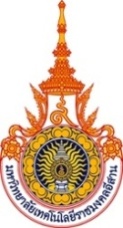                                                                              มหาวิทยาลัยเทคโนโลยีราชมงคลอีสาน                                                                            กุมภาพันธ์  ๒๕๖๐ 